 استمارة طلب الترشيح لاعتماد خبير جديد لدى المركز الوطني للبحث العلمي والتقني2021(*): يتعين على المترشح ارفاق آخر قرار للترقية.1 – الشهادات الجامعية:2 – التجربة المهنية :	3 – التمكن اللغوي   :……………………………………………………………………4- الإنتاج العلمي (2014-2020) **يرجى الإشارة إلى المنشورات بترتيب زمني من    الأحدث إلى الأقدم (2020-2014).- المقالات العلمية المنشورة في المجلات المفهرسة في قواعد البيانات الدولية Scopus و / أو WOS و / أو Cairn:-مقالات أخرى:- الأوراق العلمية المفهرسة في قواعد بيانات Scopus و / أو WOS و / أو Cairn الدولية :- الأوراق العلمية الأخرى :- فصول الكتب المفهرسة في قواعد البيانات الدولية (Scopus و / أو WOS و / أو Cairn):- فصول أخرى من الكتب:- المؤلفات المفهرسة في قواعد البيانات الدولية (Scopus و / أو WOS و / أو Cairn):-أعمال أخرى:- براءات الاختراع المودعة والمقبولة (للعلوم الدقيقة):- اطروحات الدكتوراه التي تم الإشراف عليها ومناقشتها بين (2014-2020):- مشاريع البحث الممولة خلال السنوات الماضية (من 2014-2020):5-الخبرة في التقييم العلمي لمشاريع وبرامج البحث (2014-2020):المملكة المغربيةالمركز الوطني للبحثالعلمي والتقني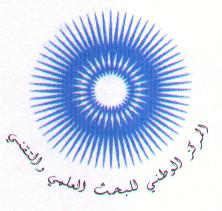 Royaume du MarocCentre National pour la RechercheScientifique et Technique                                    معطيات تعريفية معطيات تعريفيةالاسم العائلي	الاسم الشخصيتاريخ الإزديادالدرجة (*)رقم الهاتفالمعرف في قواعد البيانات الببليوغرافية(Scopus , WOS) و / أو ربما معرف ORCIDمؤشر h-index على قاعدة البيانات scopusعدد الاستشهادات على قاعدة البيانات Scopusالبريد الإلكتروني  الأولالبريد الإلكتروني الثانيالجامعة / الهيئةالجامعة / الهيئةالجامعة / الهيئةالمؤسسةبنية البحث (حدد ما إذا كان مختبرًا أو فريقًا أو مجموعة أو مركزًا للبحث)العنوانمجال التخصصمجال التخصصالمادة الاساسيةالتخصصالكلمات الرئيسية (5 كلمات كحد أقصى)تاريخ تقديم   الطلبسنة الحصول على الشهادةالشهادةالمجال / التخصصالجامعةالسنة الرتبةالمؤسسةالجامعة العدد الإجمالي للمقالات المفهرسة (2014-2020): .....................العدد الإجمالي للمقالات المفهرسة (2014-2020): .....................العدد الإجمالي للمقالات المفهرسة (2014-2020): .....................العدد الإجمالي للمقالات المفهرسة (2014-2020): .....................العدد الإجمالي للمقالات المفهرسة (2014-2020): .....................العدد الإجمالي للمقالات المفهرسة (2014-2020): .....................العنوان الكامل للمقالالمؤلف (المؤلفون) (ضع اسم المترشح بالخط العريض)عنوان المجلة العلمية ورقم ISSN / EISSNالحجمسنة النشرعدد الصفحاتقاعدة البياناترابط URL للمقالة أو ملخصها.العدد الإجمالي للمقالات الغير المفهرسة (2014-2020): .....................العدد الإجمالي للمقالات الغير المفهرسة (2014-2020): .....................العدد الإجمالي للمقالات الغير المفهرسة (2014-2020): .....................العدد الإجمالي للمقالات الغير المفهرسة (2014-2020): .....................العدد الإجمالي للمقالات الغير المفهرسة (2014-2020): .....................العدد الإجمالي للمقالات الغير المفهرسة (2014-2020): .....................العنوان الكامل للمقالالمؤلف (المؤلفون) (ضع اسم المترشح بالخط العريض)العنوان الكامل للمجلة العلميةالحجمسنة النشرصفحات المقالقاعدة البياناتالرابط الخاص بالمقالة URL  إن وجد(أو ISSN)العدد الإجمالي للأوراق  العلمية المفهرسة (2014-2020): .....................العدد الإجمالي للأوراق  العلمية المفهرسة (2014-2020): .....................العدد الإجمالي للأوراق  العلمية المفهرسة (2014-2020): .....................العدد الإجمالي للأوراق  العلمية المفهرسة (2014-2020): .....................العدد الإجمالي للأوراق  العلمية المفهرسة (2014-2020): .....................العدد الإجمالي للأوراق  العلمية المفهرسة (2014-2020): .....................العنوان الكامل للورقة العلميةالمؤلف (المؤلفون) (ضع اسم المترشح بالخط العريض)الاسم الكامل للتظاهرة العلميةمكان وتاريخ التنظيمقاعدة البياناتالرابط URL الخاص بالورقة أو ملخصهاالعدد الإجمالي للأوراق غير المفهرسة (2014-2020): .....................العدد الإجمالي للأوراق غير المفهرسة (2014-2020): .....................العدد الإجمالي للأوراق غير المفهرسة (2014-2020): .....................العدد الإجمالي للأوراق غير المفهرسة (2014-2020): .....................العدد الإجمالي للأوراق غير المفهرسة (2014-2020): .....................العدد الإجمالي للأوراق غير المفهرسة (2014-2020): .....................العنوان الكامل للورقة العلميةالمؤلف (المؤلفون) (ضع اسم المترشح بالخط العريض)الاسم الكامل للتظاهرة العلميةمكان وتاريخ التنظيمقاعدة البياناتالرابط URL الخاص بالورقة أو ملخصها (إن وجد)العدد الإجمالي لفصول الكتب المفهرسة (2014-2020): .....................العدد الإجمالي لفصول الكتب المفهرسة (2014-2020): .....................العدد الإجمالي لفصول الكتب المفهرسة (2014-2020): .....................العدد الإجمالي لفصول الكتب المفهرسة (2014-2020): .....................العدد الإجمالي لفصول الكتب المفهرسة (2014-2020): .....................العدد الإجمالي لفصول الكتب المفهرسة (2014-2020): .....................العدد الإجمالي لفصول الكتب المفهرسة (2014-2020): .....................العنوان الكامل للفصلعنوان الكتابالمؤلف (المؤلفون) (ضع اسم المترشح بالخط العريض)دار النشرسنة النشرقاعدة البياناتالرقم الدولي المعياري للكتاب ISBN العدد الإجمالي لفصول الكتب غير المفهرسة (2014-2020): .....................العدد الإجمالي لفصول الكتب غير المفهرسة (2014-2020): .....................العدد الإجمالي لفصول الكتب غير المفهرسة (2014-2020): .....................العدد الإجمالي لفصول الكتب غير المفهرسة (2014-2020): .....................العدد الإجمالي لفصول الكتب غير المفهرسة (2014-2020): .....................العدد الإجمالي لفصول الكتب غير المفهرسة (2014-2020): .....................العنوان الكامل للفصلعنوان الكتابالمؤلف (المؤلفون) (ضع اسم المترشح بالخط العريض)دار نشرسنة النشرالرابط الخاص بالفصل   URL   أو ملخصه (إن وجد)العدد الإجمالي للكتب المفهرسة (2014-2020): .....................العدد الإجمالي للكتب المفهرسة (2014-2020): .....................العدد الإجمالي للكتب المفهرسة (2014-2020): .....................العدد الإجمالي للكتب المفهرسة (2014-2020): .....................العدد الإجمالي للكتب المفهرسة (2014-2020): .....................العدد الإجمالي للكتب المفهرسة (2014-2020): .....................عنوان المؤلف أو الكتابالمؤلف (المؤلفون) (ضع اسم المترشح بالخط العريض)دار النشر الرقم الدولي المعياري للكتاب ISBNسنة النشرقاعدة البياناتالعدد الإجمالي للكتب  غير المفهرسة (2014-2020): .....................العدد الإجمالي للكتب  غير المفهرسة (2014-2020): .....................العدد الإجمالي للكتب  غير المفهرسة (2014-2020): .....................العدد الإجمالي للكتب  غير المفهرسة (2014-2020): .....................العدد الإجمالي للكتب  غير المفهرسة (2014-2020): .....................العدد الإجمالي للكتب  غير المفهرسة (2014-2020): .....................عنوان العملالمؤلف (المؤلفون) (ضع اسم المترشح بالخط العريض)دار النشر الرقم الدولي المعياري للكتاب ISBNسنة النشرقاعدة البياناتالعدد الإجمالي لبراءات الاختراع (2014-2020): .....................العدد الإجمالي لبراءات الاختراع (2014-2020): .....................العدد الإجمالي لبراءات الاختراع (2014-2020): .....................العدد الإجمالي لبراءات الاختراع (2014-2020): .....................عنوان براءة الاختراعالمؤلف (المؤلفون) (ضع اسم المترشح بالخط العريض)المرجعسنة وبلد الإيداعإجمالي عدد الأطروحات التي تم الإشراف عليها ومناقشتها بين 2014 و 2020 : ...............إجمالي عدد الأطروحات التي تم الإشراف عليها ومناقشتها بين 2014 و 2020 : ...............إجمالي عدد الأطروحات التي تم الإشراف عليها ومناقشتها بين 2014 و 2020 : ...............عنوان الأطروحةالمؤلفالسنةإجمالي عدد مشاريع البحث الممولة خلال السنوات الماضية (من 2014 إلى 2020):...............اسم البرنامج الوطني أو الدوليعنوان المشروعهيئة التمويلالميزانية المحصل عليها(بالدرهم)تاريخ انطلاق وانتهاء المشروع (من…. إلى….)اسم البرنامج الوطني أو الدوليهيئة التمويل (وطنية أو دولية)السنةعدد المشاريع التي تم تقييمها